TEATRO AIKŠTĖS IR JOS PRIEIGŲ, KUR UŽDRAUSTA NAUDOTI CIVILINES PIROTECHNIKOS PRIEMONES, SCHEMA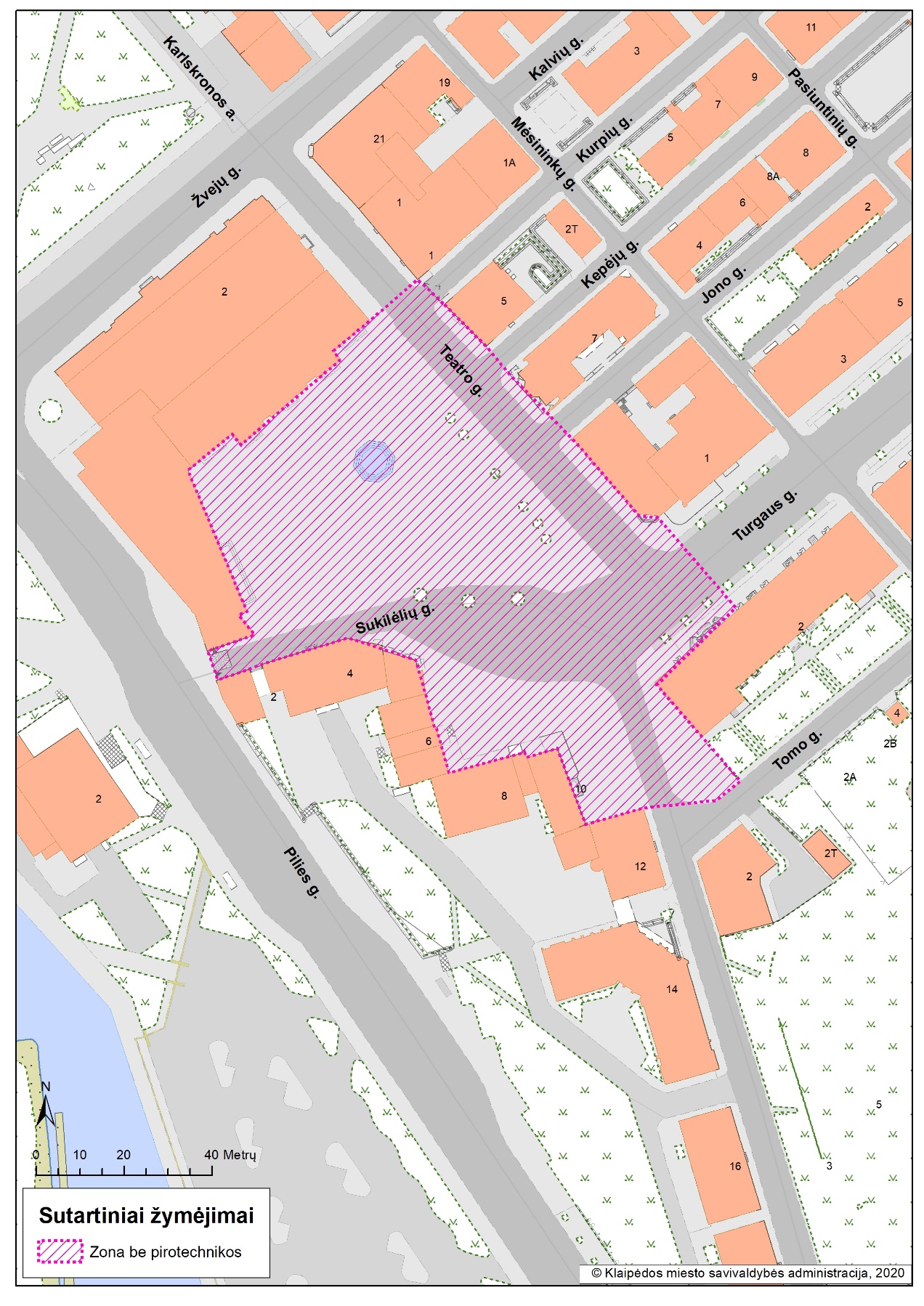 Klaipėdos miesto savivaldybėstarybos 2021 m. lapkričio 4 d.sprendimo Nr.priedas Nr. 1